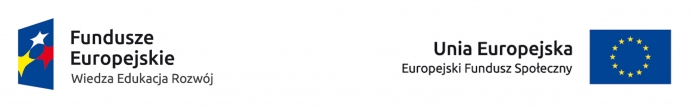 Projekt „NIEMIECKI STAŻ I SZANSĘ NA PRACĘ MASZ” współfinansowany ze środków Unii Europejskiej w ramach Programu Operacyjnego Wiedza Edukacja Rozwój Umowa pomiędzy organizacją wysyłającą a uczestnikiem mobilności (osobą uczącą się) w ramach projektu „Staże zagraniczne dla uczniów i absolwentów szkół zawodowych oraz mobilność kadry kształcenia zawodowego” realizowanego ze środków PO WER na zasadach Programu Erasmus+  sektor Kształcenie i szkolenia zawodowe Zespół Szkół PonadgimnazjalnychAdres: ul. Poniatowskiego 21 72-200 Nowogarddalej zwany/-a "organizacją", reprezentowany/-a do celów podpisania niniejszej Umowy przez Jarosława Chudyka-dyrektora z jednej strony iPan/Pani […………………………………………………………………………………………]Data urodzenia: ………………………		Obywatelstwo:  	Adres: …………………………………………………………………………….Telefon:					E-mail:Płeć:  [K/M]				Rok szkolny: 20../20..Tryb kształcenia zawodowego: Szkoła ponadgimnazjalna Dziedzina: […………………………………….]       Kod: [ISCED-F] Liczba ukończonych lat kształcenia zawodowego: 0/1/2/3/4/absolwent do 1 roku po ukończeniu naukidalej zwany/-a „Uczestnikiem” z drugiej strony, uzgodnili Warunki Szczególne i Załączniki wymienione poniżej stanowiące integralną część Umowy (zwanej dalej „Umową"):Projekty, w których nie jest stosowany system ECVETZałącznik I	Porozumienie o programie zajęć dla mobilności osób uczących się w ramach projektu „Staże zagraniczne dla uczniów i absolwentów szkół zawodowych oraz mobilność kadry kształcenia zawodowego” realizowanego ze środków PO WER na zasadach Programu Erasmus+  sektor Kształcenie i szkolenia zawodowe [zawarte pomiędzy instytucją wysyłającą, instytucją przyjmującą i uczestnikiem]Załącznik II	Warunki OgólneZałącznik III	Zobowiązanie do zapewnienia jakości mobilności  [zawarte pomiędzy instytucją wysyłającą, instytucją przyjmującą i uczestnikiem]Załącznik IV	Oświadczenie Uczestnika ProjektuPostanowienia zawarte w Warunkach Szczególnych będą miały pierwszeństwo przed postanowieniami zawartymi w załącznikach. WARUNKI SZCZEGÓLNEARTYKUŁ 1 – CEL UMOWY1.1.	Organizacja zapewni Uczestnikowi wsparcie w celu realizacji stażu w ramach projektu „Staże zagraniczne dla uczniów i absolwentów szkół zawodowych oraz mobilność kadry kształcenia zawodowego” ze środków PO WER na zasadach Programu Erasmus+ sektora Kształcenie i szkolenia zawodowe.1.2	Uczestnik akceptuje warunki dofinansowania lub innego rodzaju wsparcia określone w artykule 3 i zobowiązuje się zrealizować program mobilności uzgodniony w Załączniku I w celu zrealizowania stażu.1.3.	Wszelkie zmiany lub uzupełnienia do Umowy powinny zostać uzgodnione przez obie strony niniejszej umowy oraz sporządzone na piśmie w formie aneksu lub jednostronnego powiadomienia Uczestnika o dokonanej zmianie (zawiadomienie pocztą tradycyjną lub elektroniczną).ARTYKUŁ 2 – OKRES OBOWIĄZYWANIA UMOWY I CZAS TRWANIA MOBILNOŚCI 2.1	Umowa wejdzie w życie z dniem podpisania jej przez ostatnią ze stron.2.2	Okres mobilności rozpocznie się najwcześniej [………………….] i zakończy się najpóźniej [……………..]. Datą rozpoczęcia okresu mobilności jest pierwszy dzień, w jakim Uczestnik musi być obecny w organizacji przyjmującej. Datą zakończenia jest ostatni dzień, w jakim Uczestnik musi być obecny w organizacji przyjmującej. 2.3	Uczestnik otrzyma dofinansowanie z funduszy UE w ramach projektu FRSE "Staże zagraniczne dla uczniów i absolwentów szkół zawodowych oraz mobilność kadry kształcenia zawodowego” ze środków PO WER na zasadach programu Erasmus+ sektor Kształcenie i szkolenia zawodowe - projekt mobilności nr [nr umowy pomiędzy organizacją wysyłającą a FRSE],  na okres […………………..…] dni.28 2.4	Maksymalny czas trwania okresu mobilności nie może przekroczyć 12 miesięcy.2.5	Wniosek o przedłużenie okresu pobytu w ramach limitów określonych w artykule 2.4 powinien być zgłoszony organizacji wysyłającej przynajmniej na miesiąc przed końcem okresu mobilności. 2.6	Rzeczywista data rozpoczęcia i zakończenia okresu mobilności musi być wskazana w Indywidualnym Wykazie Osiągnięć Uczestnika lub w certyfikacie/zaświadczeniu z odbytego stażu (lub w oświadczeniu załączonym do tych dokumentów) wystawionym przez organizację przyjmującą.ARTYKUŁ 3 – DOFINANSOWANIE 3.1	Wsparcie finansowe na okres mobilności wynosi  […           ] EUR/PLN [suma stawek należnych uczestnikowi w ramach Wsparcia Indywidualnego, Podróży3.2 Organizacja wysyłająca zapewni Uczestnikowi utrzymanie, przygotowanie językowe i podróż. Organizacja wysyłająca zapewni odpowiednią jakość i bezpieczeństwo oferowanych usług.3.3 	Zwrot dodatkowych kosztów poniesionych w związku z niepełnosprawnością, tam gdzie to ma zastosowanie, będzie opierać się na dokumentach dostarczonych przez Uczestnika potwierdzających poniesienie dodatkowych kosztów na podstawie dowodów finansowanych (zwrot za poniesione koszty rzeczywiste).3.4	Uczestnik zaświadcza, że na okres finansowania określony niniejszą Umową nie otrzymał innego dofinansowania z funduszy Wspólnoty Europejskiej na pokrycie identycznych kosztów. 3.5	O ile nie jest naruszany artykuł 3.4, dodatkowe wsparcie finansowe z innych źródeł przyznane w celu zrealizowania programu stażu uzgodnionego w Załączniku I jest dopuszczalne (np. kieszonkowe zaoferowane Uczestnikowi przez organizację przyjmującą na staż).3.6	Dofinansowanie lub jego część będzie podlegać zwrotowi, jeżeli Uczestnik nie będzie przestrzegać warunków Umowy. W przypadku rozwiązania umowy przed jej zakończeniem wymagany będzie zwrot wypłaconego dofinansowania, chyba że zostanie to ustalone z instytucją wysyłającą inaczej. Jednakże zwrot nie będzie wymagany jeżeli Uczestnik nie mógł ukończyć planowanych działań zagranicą opisanych w Załączniku I z powodu działania „siły wyższej”. W takim przypadku Uczestnikowi przysługiwać będzie dofinansowanie w wysokości odpowiadającej zrealizowanemu okresowi mobilności, obliczonemu zgodnie z artykułem 2.2. Pozostała kwota dofinansowania będzie podlegała zwrotowi, chyba że zostanie to ustalone z instytucją wysyłającą inaczej. Takie przypadki muszą być zgłaszane na piśmie przez organizację wysyłającą i podlegają zatwierdzeniu przez FRSE. ARTYKUŁ 4 – UBEZPIECZENIE5.1	Uczestnik będzie posiadać odpowiednie ubezpieczenie. od następstw nieszczęśliwych wypadków i ubezpieczenie odpowiedzialności cywilnej w pracy5.2	Potwierdzenie zawartego ubezpieczenia zdrowotnego jest dołączone do niniejszej umowy. Karta 5.3 	Potwierdzenie zawartego ubezpieczenia odpowiedzialności cywilnej (obejmujące szkody spowodowane przez Uczestnika w miejscu pracy) jest dołączone do niniejszej umowy.5.4 	Potwierdzenie zawartego ubezpieczenia następstw nieszczęśliwych wypadków (obejmujące co najmniej szkody poniesione przez Uczestnika w miejscu pracy) jest dołączone do niniejszej umowy.ARTYKUŁ 5 – INDYWIDUALNY RAPORT UCZESTNIKA Z WYJAZDU on-line EU survey6.1	Uczestnik wypełni indywidualny raport on-line EU survey najpóźniej w terminie 14 dni od dnia otrzymania wezwania do jego złożenia. Uczestnik, który nie złoży raportu może zostać wezwany przez organizację wysyłającą do częściowego lub pełnego zwrotu otrzymanego dofinansowania UE.6.2	Dodatkowo Uczestnik może zostać wezwany do złożenia uzupełniającego raportu-ankiety on-line odnoszącego się do kwestii uznawalności.  ARTYKUŁ 6 – PRAWO WŁAŚCIWE I JURYSDYKCJA SĄDOWA7.1.     Niniejsza Umowa podlega prawu polskiemu.7.2   	Sądem wyłącznie właściwym do rozstrzygania sporów wynikających z niniejszej Umowy jest sąd właściwy dla organizacji wysyłającej będącej stroną Umowy, jeżeli spory te nie będą mogły być rozstrzygnięte polubownie.PODPISY:Za Uczestnika	Za organizację wysyłającą[imię i nazwisko]						[imię i nazwisko / stanowisko][podpis]									[podpis][miejscowość], [data]							[miejscowość], [dataZałącznik IPorozumienie o programie zajęć dla mobilności osób uczących się w ramach projektu „Staże zagraniczne dla uczniów i absolwentów szkół zawodowych oraz mobilność kadry kształcenia zawodowego” realizowanego ze środków PO WER na zasadach programu Erasmus+ sektora Kształcenie i szkolenia zawodoweZałącznik IIWARUNKI OGÓLNEArtykuł 1: OdpowiedzialnośćKażda ze stron niniejszej Umowy zwolni drugą stronę z wszelkiej odpowiedzialności cywilnej za szkody poniesione przez nią lub jej personel w wyniku realizacji niniejszej Umowy, z zastrzeżeniem, że takie szkody nie wynikają z poważnego lub celowego wykroczenia drugiej strony lub jej personelu.Polska Narodowa Agencja (FRSE), Komisja Europejska lub ich personel nie będą ponosić odpowiedzialności w przypadku roszczeń powstałych z tytułu realizacji niniejszej Umowy dotyczących jakichkolwiek szkód spowodowanych podczas realizacji okresu mobilności. W rezultacie, Polska Narodowa Agencja (FRSE) lub Komisja Europejska nie będą rozpatrywać jakichkolwiek wniosków o odszkodowanie lub zwrot towarzyszących takiemu roszczeniu. Artykuł 2: Rozwiązanie UmowyW przypadku nieprzestrzegania przez Uczestnika obowiązków wynikających z niniejszej Umowy i bez względu na konsekwencje przewidziane w ramach obowiązującego prawa, organizacja wysyłająca jest uprawniona do rozwiązania lub anulowania Umowy bez dalszych formalności prawnych w przypadku, gdy Uczestnik nie podejmie działania w terminie jednego miesiąca od otrzymania zawiadomienia przesłanego listem poleconym.Jeżeli Uczestnik rozwiąże Umowę przed datą jej zakończenia lub jeżeli nie będzie przestrzegać przepisów Umowy, będzie zobowiązany zwrócić wypłaconą kwotę dofinansowania, chyba że zostanie to ustalone z instytucją wysyłającą inaczej.W przypadku rozwiązania Umowy przez Uczestnika z powodu działania „siły wyższej”, tj. nieprzewidywalnej, wyjątkowej sytuacji lub wydarzenia będącego poza kontrolą Uczestnika, która nie jest skutkiem jego błędu lub zaniedbania, Uczestnik będzie uprawniony do otrzymania kwoty dofinansowania odpowiadającej rzeczywistemu czasowi trwania okresu mobilności jak zdefiniowano w artykule 2.3. Wszelkie pozostałe fundusze będą podlegały zwrotowi, chyba że zostanie to ustalone z instytucją wysyłającą inaczej.Artykuł 3: Ochrona danychWszelkie dane osobowe zawarte w niniejszej Umowie będą przetwarzane zgodnie z Rozporządzeniem (WE) nr 45/2001 Parlamentu Europejskiego i Rady o ochronie osób fizycznych w związku z przetwarzaniem danych osobowych przez instytucje i organy UE oraz o swobodnym przepływie tych danych. Dane te będą przetwarzane wyłącznie w związku z realizacją Umowy i rozpowszechnianiem rezultatów uzyskanych po jej zakończeniu przez organizację wysyłającą, Narodową Agencję (FRSE), Ministra Rozwoju pełniącego funkcję Instytucji Zarządzającej dla PO WER 2014 - 2020  i Komisję Europejską z uwzględnieniem konieczności przekazywania danych odpowiednim służbom odpowiedzialnym za kontrole i audyt zgodnie z przepisami UE (Europejski Trybunał Obrachunkowy lub Europejski Urząd ds. Zwalczania Nadużyć Finansowych (OLAF)).Na pisemny wniosek, Uczestnik może uzyskać dostęp do swoich danych osobowych i poprawić nieprawidłowe lub niekompletne informacje. Wszelkie pytania dotyczące przetwarzania danych osobowych należy kierować do organizacji wysyłającej i/lub Narodowej Agencji (FRSE). Uczestnik może złożyć skargę dotyczącą przetwarzania danych osobowych do krajowego organu odpowiedzialnego za nadzór nad ochroną danych w odniesieniu do wykorzystania tych danych przez organizację wysyłającą i/lub Narodową Agencję lub do Europejskiego Inspektora Ochrony Danych w odniesieniu do wykorzystania tych danych przez Komisję Europejską.Artykuł 4: Kontrole i audytyStrony Umowy zobowiązują się przedstawić wszelkie szczegółowe informacje wymagane przez Komisję Europejską, Polską Narodową Agencję (FRSE) lub każdy inny organ zewnętrzny upoważniony przez Komisję Europejską lub Polską Narodową Agencję (FRSE) w celu weryfikacji, że okres mobilności i postanowienia Umowy są realizowane we właściwy sposób.Załącznik III/IVMobilność w ramach projektu „Staże zagraniczne dla uczniów i absolwentów szkół zawodowych oraz mobilność kadry kształcenia zawodowego” realizowanego ze środków PO WER na zasadach programu Erasmus+ sektor Kształcenie i szkolenia zawodoweZOBOWIĄZANIE DO ZAPEWNIENIA JAKOŚCI MOBILNOŚCIORAGNIZACJA WYSYŁAJĄCA ZOBOWIĄZUJE SIĘ:Wybrać odpowiedni kraj docelowy, organizację przyjmującą, czas trwania wyjazdu oraz program szkolenia, co umożliwi osiągnięcie zakładanych celów edukacyjnych.Wybrać  uczestników na podstawie przejrzystych, jasno określonych kryteriów. Określić  efekty  uczenia się w kategoriach wiedzy, umiejętności i kompetencji, jakie mają zostać osiągnięte podczas szkolenia. Zapewnić, jeśli ma to zastosowanie, odpowiednie wsparcie dla uczestników ze specjalnymi potrzebami lub o mniejszych szansach.Przygotować uczestników, we współpracy z organizacjami partnerskimi, do życia zawodowego i kulturalnego, a także warunków panujących w kraju goszczącym, przede wszystkim poprzez szkolenie językowe ukierunkowane na ich potrzeby zawodowe. Zarządzać praktycznymi kwestiami związanymi z organizacją mobilności, takimi jak podróż, zakwaterowanie, niezbędne ubezpieczenie, bezpieczeństwo i ochrona uczestników, uzyskanie wizy, ubezpieczenie społeczne, mentoring i wsparcie, wizyty monitorujące, itp.  Sporządzić Umowę zawierającą Porozumienie o Programie Zajęć, podpisane przez uczestnika i organizację przyjmującą, aby zakładane efekty uczenia się były zrozumiałe dla wszystkich zaangażowanych stron.  Określić w porozumieniu z organizacją przyjmującą metody oceny efektów uczenia się, co umożliwi właściwą walidację i uznanie wiedzy, umiejętności i kompetencji, nabytych podczas mobilności. Sporządzić Porozumienie o Partnerstwie, podpisane przez właściwe instytucje (dotyczy projektów, w których wykorzystywany jest system ECVET). Zapewnić odpowiednie metody komunikacji podczas mobilności i poinformować o nich uczestnika i organizację przyjmującą. Wdrożyć system monitorowania przebiegu projektu mobilności. Jeśli ma to zastosowanie, dla uczestników ze specjalnymi potrzebami lub o mniejszych szansach zapewnić udział osób towarzyszących, wspierających uczestników w kwestiach praktycznych i organizacyjnych. Prowadzić i dokumentować w porozumieniu z organizacją przyjmującą ocenę efektów uczenia się, z uwzględnieniem efektów nabytych w drodze uczenia się nieformalnego i poza formalnego. Uznać efekty, które nie były zakładane, ale zostały osiągnięte podczas mobilności.  Dokonać oceny z każdym uczestnikiem jego rozwoju zawodowego i osobistego, osiągniętego podczas mobilności . Uznać, za pomocą systemu ECVET, certyfikatu Europass lub innych dokumentów, osiągnięte efekty uczenia się. Upowszechniać rezultaty projektów mobilności na jak największą skalę. Dokonać oceny projektu, w celu sprawdzenia czy osiągnął on zakładane cele i rezultaty. ORGANIZACJA WYSYŁAJĄCA I ORGANIZACJA PRZYJMUJĄCA ZOBOWIĄZUJĄ SIĘ: Wynegocjować program szkolenia dostosowany do indywidualnych potrzeb każdego uczestnika  (jeżeli to możliwe podczas wizyt przygotowawczych)Określić zakładane efekty uczenia się w postaci wiedzy, umiejętności i kompetencji, jakie uczestnik ma nabyć podczas mobilności.  Sporządzić Porozumienie o Programie Zajęć, podpisane przez uczestnika,  aby zakładane efekty uczenia się były zrozumiałe dla wszystkich zaangażowanych stron.  Zapewnić odpowiednie metody komunikacji podczas mobilności i poinformować o nich uczestnika. Uzgodnić metody monitoringu i mentoringu.  Prowadzić bieżącą ocenę przebiegu mobilności i w stosownych przypadkach podejmować działania w celu zapewnienia jej odpowiedniej jakości. Prowadzić i dokumentować ocenę efektów uczenia się, z uwzględnieniem efektów nabytych w drodze uczenia się nieformalnego i poza formalnego. Uznać efekty, które nie były zakładane, ale zostały osiągnięte podczas mobilności.ORGANIZACJA PRZYJMUJĄCA ZOBOWIĄZUJE SIĘ:Wspierać uczestników w zrozumieniu kultury i warunków panujących w kraju goszczącym. Przydzielić uczestnikom zadania i obowiązki odpowiadające ustalonym efektom uczenia się (wiedza, umiejętności i kompetencje) oraz celom szkolenia określonym w Porozumieniu o Programie Zajęć, a także zapewnić im dostęp do odpowiedniego wyposażenia i wsparcia.Wyznaczyć opiekuna merytorycznego/mentora, który będzie monitorować postępy uczestników w procesie szkoleniowym.Zapewnić wsparcie praktyczne, jeżeli zajdzie taka potrzeba, i określić osoby kontaktowe dla uczestników wymagających wsparcia. Sprawdzić czy każdy uczestnik posiada odpowiednie ubezpieczenie.UCZESTNIK ZOBOWIĄZUJE SIĘ:Sporządzić  Porozumienie o Programie Zajęć, podpisane przez organizację wysyłającą i organizację przyjmującą,  aby zakładane efekty uczenia się były zrozumiałe dla wszystkich zaangażowanych stron. Przestrzegać  wszystkich ustaleń wynegocjowanych w związku z danym szkoleniem i dołożyć wszelkich starań, aby szkolenie zakończyło się sukcesem.Przestrzegać zasad i przepisów organizacji przyjmującej, przyjętych w niej  godzin pracy, kodeksu postępowania oraz zasad zachowania poufności. Informować organizację wysyłającą i organizację przyjmującą o wszelkich problemach lub zmianach dotyczących szkolenia.  Złożyć, po zakończeniu szkolenia, raport w określonym formacie wraz z wszelką wymaganą dokumentacją w celu rozliczenia poniesionych kosztów.ORGANIZACJA POŚREDNICZĄCA ZOBOWIĄZUJE SIĘ:Wybrać odpowiednie organizacje przyjmujące, będące w stanie zapewnić osiągnięcie zakładanych celów szkolenia. Udostępnić dane kontaktowe wszystkich zaangażowanych stron i zadbać o ustalenie wszystkich kwestii związanych z organizacją mobilności przed wyjazdem uczestników za granicę.  PodpisyOrganizacja wysyłająca, imię i nazwisko, dataOrganizacja przyjmująca, imię i nazwisko, dataOrganizacja pośrednicząca (opcjonalnie), imię i nazwisko, dataUczestnik , imię i nazwisko, data Załącznik IV/VOŚWIADCZENIE UCZESTNIKA PROJEKTU W związku z przystąpieniem do projektu pn. Staże zagraniczne dla uczniów i absolwentów szkół zawodowych oraz mobilność kadry kształcenia zawodowego oświadczam, że przyjmuję do wiadomości, iż:Administratorem moich danych osobowych jest Minister Rozwoju pełniący funkcję Instytucji Zarządzającej dla Programu Operacyjnego Wiedza Edukacja Rozwój 2014-2020, mający siedzibę przy pl. Trzech Krzyży 3/5, 00-507 Warszawa.Podstawę prawną przetwarzania moich danych osobowych stanowi art. 23 ust. 1 pkt 2 lub art. 27 ust. 2 pkt 2 ustawy z dnia 29 sierpnia 1997 r. o ochronie danych osobowych ( Dz. U. z 2014 r. poz. 1182, z późn. zm.) – dane osobowe są niezbędne dla realizacji Programu Operacyjnego Wiedza Edukacja Rozwój 2014-2020 na podstawie: w odniesieniu do zbioru Program Operacyjny Wiedza Edukacja Rozwój:rozporządzenia Parlamentu Europejskiego i Rady (UE) nr 1303/2013 z dnia 
17 grudnia 2013 r. ustanawiającego wspólne przepisy dotyczące Europejskiego Funduszu Rozwoju Regionalnego, Europejskiego Funduszu Społecznego, Funduszu Spójności, Europejskiego Funduszu Rolnego na rzecz Rozwoju Obszarów Wiejskich oraz Europejskiego Funduszu Morskiego i Rybackiego oraz ustanawiającego przepisy ogólne dotyczące Europejskiego Funduszu Rozwoju Regionalnego, Europejskiego Funduszu Społecznego, Funduszu Spójności i Europejskiego Funduszu Morskiego i Rybackiego oraz uchylającego rozporządzenie Rady (WE) nr 1083/2006 (Dz. Urz. UE L 347 z 20.12.2013, str. 320, z późn. zm.),rozporządzenia Parlamentu Europejskiego i Rady (UE) nr 1304/2013 z dnia 
17 grudnia 2013 r. w sprawie Europejskiego Funduszu Społecznego i uchylającego rozporządzenie Rady (WE) nr 1081/2006 (Dz. Urz. UE L 347 z 20.12.2013, str. 470),ustawy z dnia 11 lipca 2014 r. o zasadach realizacji programów w zakresie polityki spójności finansowanych w perspektywie finansowej 2014–2020 (Dz. U. poz. 1146, z późn. zm.);w odniesieniu do zbioru Centralny system teleinformatyczny wspierający realizację programów operacyjnych: rozporządzenia Parlamentu Europejskiego i Rady (UE) nr 1303/2013 z dnia 
17 grudnia 2013 r. ustanawiającego wspólne przepisy dotyczące Europejskiego Funduszu Rozwoju Regionalnego, Europejskiego Funduszu Społecznego, Funduszu Spójności, Europejskiego Funduszu Rolnego na rzecz Rozwoju Obszarów Wiejskich oraz Europejskiego Funduszu Morskiego i Rybackiego oraz ustanawiającego przepisy ogólne dotyczące Europejskiego Funduszu Rozwoju Regionalnego, Europejskiego Funduszu Społecznego, Funduszu Spójności i Europejskiego Funduszu Morskiego i Rybackiego oraz uchylającego rozporządzenie Rady (WE) nr 1083/2006,rozporządzenia Parlamentu Europejskiego i Rady (UE) nr 1304/2013 z dnia 
17 grudnia 2013 r. w sprawie Europejskiego Funduszu Społecznego i uchylającego rozporządzenie Rady (WE) nr 1081/2006,ustawy z dnia 11 lipca 2014 r. o zasadach realizacji programów w zakresie polityki spójności finansowanych w perspektywie finansowej 2014–2020,rozporządzenia wykonawczego Komisji (UE) nr 1011/2014 z dnia 22 września 2014 r. ustanawiającego szczegółowe przepisy wykonawcze do rozporządzenia Parlamentu Europejskiego i Rady (UE) nr 1303/2013 w odniesieniu do wzorów służących do przekazywania Komisji określonych informacji oraz szczegółowe przepisy dotyczące wymiany informacji między beneficjentami a instytucjami zarządzającymi, certyfikującymi, audytowymi i pośredniczącymi (Dz. Urz. UE L 286 z 30.09.2014, str. 1).Moje dane osobowe będą przetwarzane wyłącznie w celu realizacji projektu Staże zagraniczne dla uczniów i absolwentów szkół zawodowych oraz mobilność kadry kształcenia zawodowego, w szczególności potwierdzenia kwalifikowalności wydatków, udzielenia wsparcia, monitoringu, ewaluacji, kontroli, audytu i sprawozdawczości oraz działań informacyjno-promocyjnych w ramach Programu Operacyjnego Wiedza Edukacja Rozwój 2014-2020 (PO WER).Moje dane osobowe zostały powierzone do przetwarzania beneficjentowi realizującemu projekt  - Fundacja Rozwoju Systemu Edukacji ul. Mokotowska 43, 00-551 Warszawa oraz podmiotom, które na zlecenie beneficjenta uczestniczą w realizacji projektu – (nazwa i adres ww. podmiotów):Powiat Goleniowski ul. Dworcowa 1, 72-100 GoleniówZespół Szkół Ponadgimnazjalnych ul. Poniatowskiego 21, 72-200 NowogardABU Akademie für Berufsförderung und Umschulung gGmbH. Berlin Beilsteiner Straße 118Moje dane osobowe mogą zostać przekazane podmiotom realizującym badania ewaluacyjne na zlecenie Instytucji Zarządzającej lub beneficjenta.  Moje dane osobowe mogą zostać również powierzone specjalistycznym firmom, realizującym na zlecenie Instytucji Zarządzającej oraz beneficjenta kontrole i audyt w ramach PO WER.Podanie danych jest dobrowolne, aczkolwiek odmowa ich podania jest równoznaczna z brakiem możliwości udzielenia wsparcia w ramach projektu.W terminie 4 tygodni po zakończeniu udziału w projekcie przekażę beneficjentowi dane dotyczące mojego statusu na rynku pracy oraz informacje na temat udziału w kształceniu lub szkoleniu oraz uzyskania kwalifikacji lub nabycia kompetencji.Mam prawo dostępu do treści swoich danych i ich poprawiania.…..…………………………………. ……………………………………………………MIEJSCOWOŚĆ I DATACZYTELNY PODPIS UCZESTNIKA PROJEKTU